월드 프리미어, 로스앤젤레스 700마력을 뿜어내는 포르쉐 911 GT2 RS 클럽 스포츠 출시슈투트가르트. 일반 도로용 모델과 유사하며, 눈부신 위용을 자랑하는 신형 포르쉐 911 GT2 RS 클럽 스포츠가 로스앤젤레스 모터쇼에서 세계에서 처음으로 모습을 드러냈다. 700 HP(515 KW)의 출력을 뿜어내며 도로를 달리는 레이싱 버전 911 GT2 RS*는 200대 수량 한정이며, 클럽 스포츠 이벤트와 엄선된 자동차 경주 이벤트에서만 이용할 수 있다. "포르쉐 고객은 트랙데이뿐만 아니라 앞으로 몇 년 동안은 국제 레이싱 이벤트에서도 GT2 RS 클럽 스포츠를 주행할 수 있을 것입니다. 이를 위해 저희는 지금 SRO 레이싱 주최자와 매우 생산적인 대화를 나누고 있습니다."라고 Motorsport and GT Cars를 이끄는 Dr. Frank-Steffen Walliser는 말한다.9주 전에 선보인 935와 마찬가지로 바이자흐의 레이싱카 기술은 고출력 자동차 911 GT2 RS를 바탕으로 한다. 두 자동차 모두 공도를 달릴 수 있는 해당 차량 버전과 동일한 구동장치를 갖고 있다. 즉 바이터보 터보차징이 탑재된 최신식 3.8-6실린더 수평 엔진이 그 주인공이다. 후방 엔진의 힘은 단단한 서스펜션이 장착된 7단 포르쉐 듀얼 클러치 트랜스미션(DCT)을 통해 310 mm 너비의 광폭 후륜으로 전달된다. 911의 다른 모든 레이싱 버전에서와 마찬가지로 운전자는 스티어링 휠의 손으로 잡기 편안한 위치에 있는 레버를 조작하여 기어를 변속한다. 엔진을 리어 액슬 뒤에 배치함으로써 뛰어난 트랙션 및 제동 성능이 보장된다. 프런트 액슬에는 6피스톤 알루미늄 모노 블록 브레이크 캘리퍼는 직경이 390 mm인 내부 환기식의 일자형 스틸 브레이크 디스크와 결합되어 탁월한 감속값을 제공한다. 리어 액슬에는 4피스톤 캘리퍼 및 380 mm 디스크가 장착되어 있다. 공도 주행이 허용된 911 GT2 RS와 마찬가지로 1,390 kg의 경량 클럽 스포츠 버전에는 주행 안정 시스템인 포르쉐 스태빌리티 매니지먼트(PSM)와 트랙션 컨트롤 장치 및 잠김 방지 제동 장치(ABS)가 장착되어 있다. 주행 보조 시스템은 센터 콘솔의 이른바 맵 스위치를 이용하여 각 주행 상황에 따라 별도로 조정하거나 완전히 끌 수 있다. 911 GT2 RS 클럽 스포츠의 카본 스티어링 휠과 그 뒤에 위치한 컬러 디스플레이는 2019년식 911 GT3 R에서 가져온 것이다. 튼튼한 롤 케이지는 버킷 시트 및 6점식 벨트와 결합되어 최대의 안전을 보장한다. 에어컨은 실내의 공기를 최적으로 냉각해준다.신형 포르쉐 911 GT2 RS 클럽 스포츠는 지금 바로 주문할 수 있으며, 가격은 405,000유로(국가별 부가가치세 별도)이다. 고객은 전용 차량 인도 이벤트를 통해 차량을 2019년 5월부터 수령할 수 있다.포르쉐 911 GT2 RS 클럽 스포츠(유형 991 II) 기술 제원콘셉트:일반 도로용 모델과 유사한 1인승 레이싱카, 공도 주행 불가 기반: 포르쉐 911 GT2 RS(991 II)중량/치수:중량: 약 1,390 kg전장: 4,743 mm전폭: 1,978 mm 전고: 1,359 mm휠베이스: 2,457 mm엔진:수랭식 6실린더 알루미늄 바이터보 수평 엔진, 후방 장착, 단단한 서스펜션 장착; 3,800 cm3; 스트로크 77.5 mm; 보어 102 mm; 약 700 HP(515 kW)캠 샤프트 조정 및 밸브 리프트 조정 장치 바리오 캠 플러스를 이용하는 4밸브 기술전자식 엔진 관리(Continental SDI 9)DMSB에 따른 100셀 메탈 촉매장치중앙에 더블 테일 파이프가 위치한 후방 머플러출력 전달:단단한 서스펜션이 장착되고 변속 시간이 짧은 7단 DCT 변속기듀얼 매스 플라이휠능동형 오일 냉각 기능이 있는 내부 압력 오일 윤활 장치경주 스포츠에 최적화된 디퍼렌셜 록차체:알루미늄 스틸 복합 방식의 경량 구조 차체CFK 자동차 경주 리어 윙 확장된 흡기구 및 4-포인트 디자인의 내장형 LED 메인 전조등FIA 제275a조에 따른 분리식 비상 해치가 포함된 CFK 루프빠른 잠금 기능이 있는 경량 구조의 CFK 프런트 커버빠른 잠금 기능이 있는 분리식 CFK 리어 커버115리터 FT3 안전 탱크, 프런트 후드를 통해 주입용접된 안전 케이지FIA Standard 8862/2009에 따른 종방향 조정 기능 및 패딩 시스템이 탑재된 Recaro 버킷 시트6점식 안전벨트3씰링 에어 리프트 장치전자식 작동 유닛이 장착된 소화 장치섀시:프런트 액슬:	McPherson 서스펜션 스트럿; 높이, 캠버 및 토 설정 가능, 고성능 힌지 베어링이 장착된 견고성이 최적화된 포지드 컨트롤 암, 휠 중앙 잠금 기능; 경주 스포츠 3-웨이 쇽업쇼버, 강화된 타이어 로드; 스티어링비를 조절할 수 있는 전자 기계식 파워 스티어링; 블레이드형 스태빌라이저리어 액슬:		다중 컨트롤 암 리어 액슬, 높이, 캠버 및 토 설정 가능; 고성능 힌지 베어링이 장착된 견고성이 최적화된 포지드 컨트롤 암, 휠 중앙 잠금 기능; 경주 스포츠 3-웨이 쇽업소버, 강화된 타이어 로드; 블레이드형 스태빌라이저브레이크:브레이크 시스템:프런트 액슬 및 리어 액슬의 2분형 브레이크 회로; 밸런스 빔 제어 장치.프런트 액슬:"Anti-Knock-Back" 피스톤 스프링이 장착된 6피스톤 알루미늄 모노 블록 브레이크 캘리퍼; 스틸 브레이크 디스크, 390 mm 직경의 내부 환기식; 브레이크 패드; 최적화된 브레이크 에어 가이드리어 액슬:"Anti-Knock-Back" 피스톤 스프링이 장착된 4피스톤 알루미늄 모노 블록 브레이크 캘리퍼; 스틸 브레이크 디스크, 380 mm 직경의 내부 환기식; 브레이크 패드; 최적화된 브레이크 에어 가이드전기 장치클래식 디자인의 내장형 데이터 로거, 스포츠 크로노 시계 및 부스트 압력 표시창이 있는 COSWORTH ICD로 구성된 계기반스위칭 레버가 있는 분리식 포르쉐 레이싱 스티어링 휠주행 안정성 시스템 포르쉐 스태빌리티 매니지먼트(PSM): 완전 차단 가능한 ABS, 트랙션 컨트롤 및 일렉트로닉 스태빌리티 컨트롤 탑재ABS, ESC, TC 및 사전 설정된 타이어 치수 변경 설정을 위한 맵 스위치가 장착된 센터 콘솔포르쉐 트랙 프리시전 레이스 앱내장형 랩 트리거경량 구조의 리튬 이온(Li-Fe-Po) 배터리, 60 Ah, 동승자 발밑 공간에 위치하여 누출 방지좌측 외부 전면 유리 프레임 및 콕핏의 비장 정지 스위치타이어 공기압 모니터링 시스템(TPMS)에어컨휠/타이어:프런트 액슬:		원피스형 경량 메탈 포지드 휠중앙 잠금이 가능한 10.5J x 18 ET 28; Michelin 트랜스포트 타이어 27/65-R18리어 액슬:		원피스형 경량 메탈 포지드 휠중앙 잠금이 가능한 12.5J x 18 ET 46; Michelin 트랜스포트 타이어 31/71-R18색상:수성 기반에 화이트 도장차량 가격:405,000유로(국가별 부가가치세 별도), 2019년 6월부터 인도 가능*911 GT2 RS: 복합 연비 11.8 l/100 km; CO2 배출량 269 g/km 참고 사항: 승인을 받은 기자는 신형 포르쉐 911 GT2 RS 클럽 스포츠 관련 사진 자료를 포르쉐 프레스데이터(https://presse.porsche.de)에서 이용할 수 있다. Twitter 채널(@PorscheRaces)을 통해서는 전 세계의 트랙에서 일어나는 포르쉐 자동차 경주에 관한 최신 정보 및 사진을 라이브로 받아볼 수 있다. 디지털 모터스포츠 미디어 가이드는 https://presse.porsche.de/motorsport에서 액세스할 수 있다. 기타 정보는 기자, 블로거 및 온라인 멀티플라이어를 위한 포르쉐의 새로운 소통 창구인 www.newsroom.porsche.com에서 확인할 수 있다.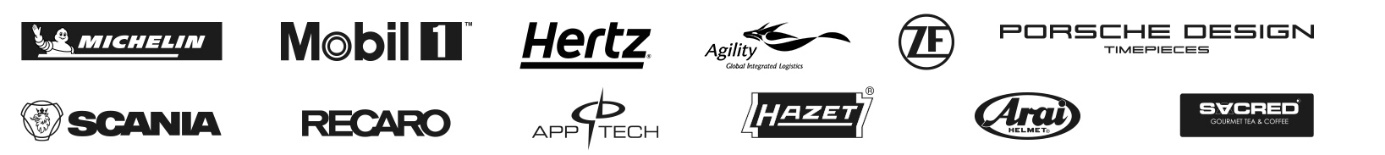 